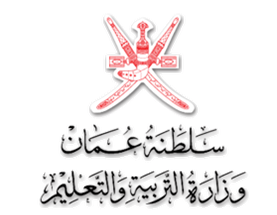 الجـــــزء الأول (السيرة الذاتية وتعبأ من قبل المترشح) أولاً: البيانات العامة: ثانياً: المؤهلات الدراسية: يخصص لها (4) درجات (ضع إشارة  تحت المؤهل الدراسي) (يرفق ما يثبت ذلك)   درجة المترشح:.............................ثالثاً: الخبرة العملية: يخصص لها (8) درجات (ضع إشارة  تحت الخبرة العملية)درجة المترشح:.............................رابعاً: المشاركات والمساهمات التربوية والعلمية: تخصص لها (8) درجات، وتشمل (البحوث والدراسات- المشاريع التربوية- المقالات المنشورة – تقديم دورات تدريبية- المشاركة في إعداد أوراق عمل في: الملتقيات، الندوات، المؤتمرات – المشاركة في فرق العمل واللجان) على مستوى المديرية أو الوزارة أو خارجها. (يرفق ما يثبت ذلك) (تحدد درجة لكل مساهمة)درجة المترشح:.............................خامساً: الخبرات الوظيفية السابقة: سادساً: الحالة الصحية:هل تعاني من أي مرض مُزمن يؤثر على أداء واجبات ومسؤوليات الوظيفة المترشح لها؟          نعم (اذكره) ....................................................................................................................                          لا سابعاً: إقرار بصحة البيانات:"أُقر أنا الموقع أدناه بأن البيانات المدونة آنفاً صحيحة، وأنّي قد اطلعت على شروط شغل الوظيفـــــــــــة ومهامها، وأُقـــــــــر بموافقتي على أن أعمل وفق ما تقتضيـــــــه مصلحـــــــة العمـــــــل" الاسم: ..........................................................................                  التوقيع:.............................................الاسم (الثلاثي):الدائرة/ القسم/المدرســـــــة: رقم الملــــــف:  الرقم المدني:العنوان الدائم/ الولاية:تاريخ التعيين:التخصص الأساسي: آخر مؤهل دراسي:           سنة الحصول عليه: الوظيفة الحالية:تاريخ شغل الوظيفة الحالية:الدرجة المالية / تاريخ شغلها: رقم الهاتـــــف:البريد الإلكتروني (بريد الوزارة):تاريخ تقديم الطلب: هل سبق وأن ترشحت لشغل هذه الوظيفة؟ حدد السنة إذا كانت الإجابة بنعمالمؤهلات الدراسيةبكالوريوسدبلوم عاليماجستيردكتوراةالمؤهلات الدراسية(درجة)(درجتان)(3) درجات(4) درجاتمؤهل المترشح عدد سنوات الخبرة3- 6 سنة(درجتان)7- 10  سنة(4) درجات11-14 سنة(6) درجات15 فأكثر(8) درجاتخبرة المترشحممسمى المساهمةنوعهاتاريخهاالجهة التي قُدم لها123456789مالوظيفةفترة العمل بهاجهة العمل12345